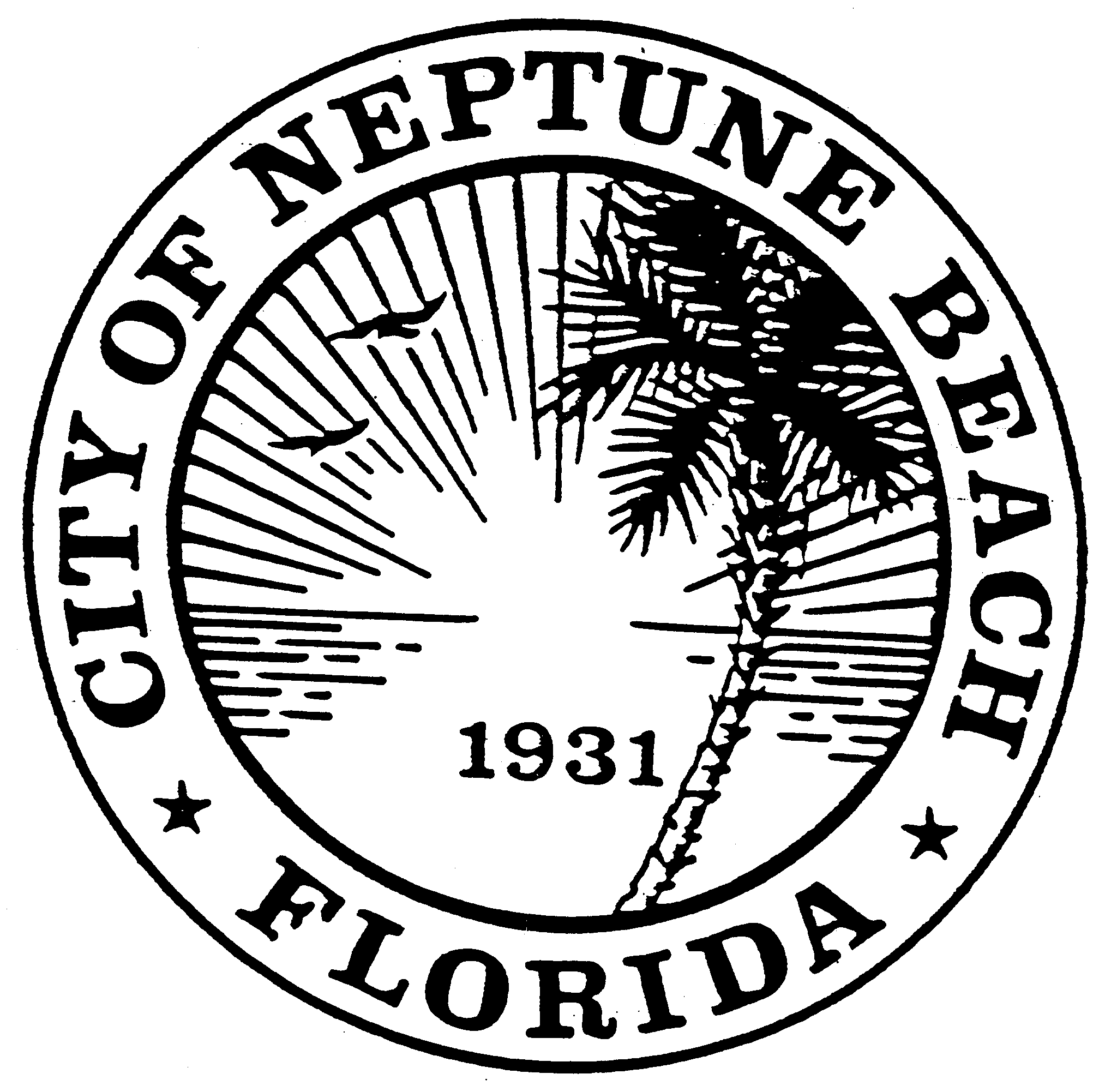 AGENDACOMMUNITY DEVELOPMENT BOARD MEETINGJULY 14, 2021 AT 6:00 PM116 FIRST STREETNEPTUNE BEACH, FL 32266Call to Order.Approval of Minutes: June 9, 2021.V21-08 Application for variance as outlined in Chapter 27, Article III Division 8 of the Unified Land Development Code of Neptune Beach for Justin Ebert and Lynne Taplin for the property known as 1107 Kings Road (RE#178958-0196). The request is to vary section 27-231(a)  and Table 27-229-1 Front yard setbacks for the construction of an enclosed front porch and closet addition. V21-09 Application for variance as outlined in Chapter 27, Article III Division 8 of the Unified Land Development Code of Neptune Beach for Gordon and Amanda Stasak for the property known as 510 Pine Street (RE#172495-0000). The request is to vary section 27-232  and Table 27-229-1 Side yard setbacks for the construction of an addition. Board Members and Residents attending public meetings can use the code XD30 to validate their parking session at no cost. After 5:30 on the date of the meeting, follow these steps:Make sure you are parked in a North Beaches public parking space – we can’t validate valet parking or parking in private lots.To use a kiosk: Using a nearby kiosk, press the Start button and then select 2 to enter your plate and the validation code.To use the Flowbird app: Tap the nearest yellow balloon and tap “Park here.” From the payment screen, select “Redeem a code” at the top. Confirm your information and tap “Purchase”– the price will show “Free.” Open Discussion.Adjournment 